Note to PartnerPlease update fields highlighted in red in advance of sending to your network, including URL links to dedicated Sprintax landing pages.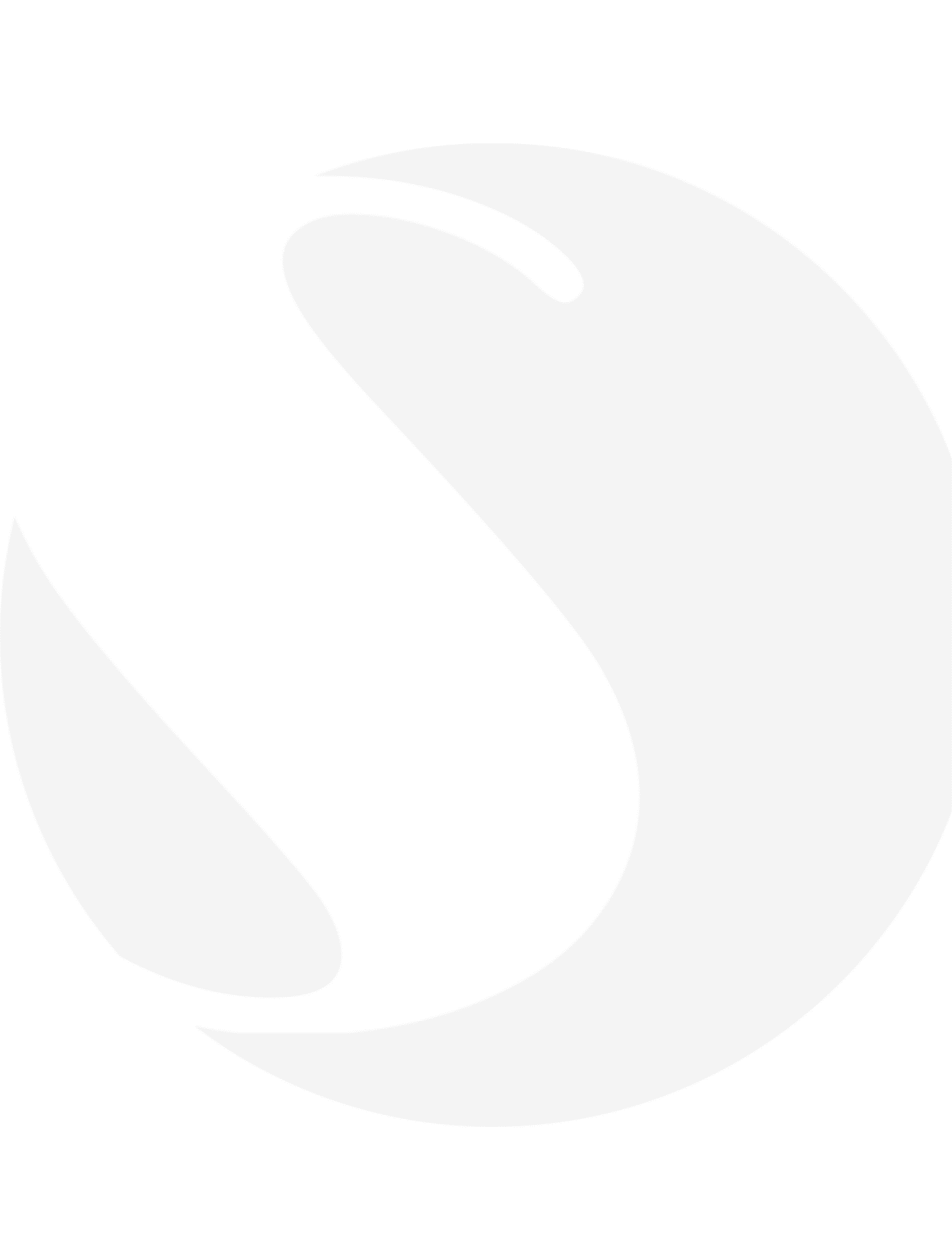 Suggested text for J Partners to post on their website or mail to their international population:Summary of those eligibile for Economic Impact Payment:Are a US Resident for tax purposesHave filed a resident tax return (Form 1040) in 2018 or 2019Will be considered a qualifying resident alien for the 2020 tax yearHave an Adjusted Gross Income of between $75,000 and $99,000 (increasing for head of household and married filing jointly)Possess a valid social security numberNot have been claimed as a dependent on another person's tax returnFor more information, visit the IRS Economic Impact Payment pages:https://www.irs.gov/coronavirus/economic-impact-payment-information-centerhttps://www.irs.gov/coronavirus/economic-impact-paymentsKey area of confusion for J Program participants: Resident v Nonresident for tax purposesBased on IRS Substantial Presence Rule – Most J program participants in the US are nonresidents in the US for tax purposeshttps://www.irs.gov/individuals/international-taxpayers/substantial-presence-test)Complete the Substantial Presence Test for free with Sprintaxhttps://www.sprintax.com/?utm_ref=covidpartnersinfoMisfiling and filing as a resident by mistakeSignificant number of J program participants make the mistake as filing as a resident for tax purposesMost tax services (Turbotax, H&R Block, Tax Act, local CPA’s etc – are designed to help residents – not nonresidents – not international students and scholarsFiling incorrectly means you are claiming benefits and deductions you are not entitled toTurboTax specifically say they cannot help nonresidents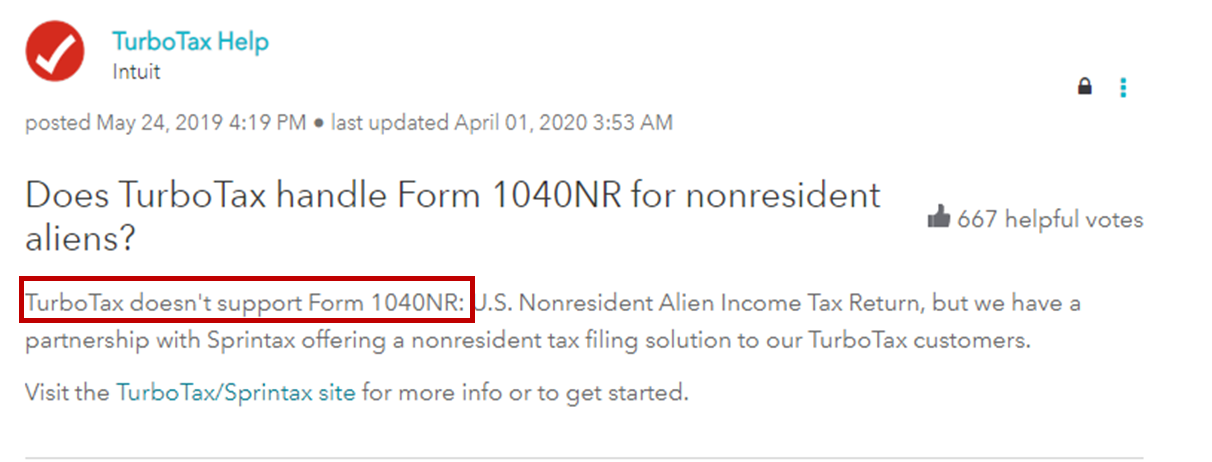 DO NOT USE A RESIDENT TAX RETURN PREPARATION SERVICE UNLESS YOU ARE CERTAIN THAT YOU ARE A RESIDENT FOR TAX PURPOSESRecommended next steps:If you have received the Economic Impact Payment (stimulus check) Check what tax return you prepared in 2018 or 2019Was it a 1040 (for residents) or a 1040NR (for nonresidents)?If it was a 1040 you filed as a resident for that year: Log in to SprintaxSprintax will guide you through the substantial presence test and confirm if you were a resident or nonresident for that tax yearIf you filed as a resident and Sprintax confirms you are a resident – no further action required at this momentHOWEVER – If Sprintax finds that you are a nonresident then you should have filed as a nonresident – you need to prepare and send an amended tax return (1040x) to the IRS to correct thisSprintax will help you prepare your amended return, for any yearWe recommend you do this as quickly as possibleOnce you have your Sprintax amended return, mail this to the IRS.Separate to your amended return – return the stimulus payment. The IRS provide instructions here:https://www.irs.gov/taxtopics/tc161Future implications:You have not paid the correct amount go tax to the IRS  - filing an incorrect tax return may cause fees and penalties to accrue with the IRS Incorrect tax filing will also impact a change of visa status or a future visa application – so please ensure now that you have prepared your taxes correctly for 2020 and previous years.<J PARTNER> has partnered with Sprintax – a specialist nonresident tax provider who helped more than 20,000 J visa holders with their 2018 and 2019 taxes.If you are not using Sprintax – make sure you understand if you are a resident or non-resident for tax purposes and that you are not filing incorrectly.